Урок истории в 11 классе.Тема:  § 42, 43СССР: от реформ к застою.Углубление кризисных явлений в СССР и начало политики перестройки.ОСНОВНОЕ СОЦИАЛЬНО-ЭКОНОМИЧЕСКОЕ ПРОТИВОРЕЧИЕПоложение в сельском хозяйстве кардинально не улучшалось, возрастали закупки продовольствия по импорту.В конце 1970-х гг. ситуация в аграрном секторе стала принимать катастрофический характер, поэтому в 1982 г. на Пленуме ЦК КПСС была принята развёрнутая Продовольственная программа, одним из направлений которой было создание агропромышленных комплексов (АПК). Колхозы, совхозы предприятия по переработке сельхозсырья, расположенные на одной территории, были объединены в АПК. Эта реорганизация должна была обеспечить интеграцию в сельском хозяйстве и снабдить население продовольствием в достаточном количестве. Однако за все годы существования АПК себя не оправдали.Полки магазинов продолжали оставаться пустыми.КРИЗИСНЫЕ ЯВЛЕНИЯ В ЭКОНОМИЧЕСКОЙ СФЕРЕПосле смерти Л.И. Брежнева пост Генерального секретаря ЦК КПСС занял Ю.В. Андропов. До этого он был председателем Комитета государственной безопасности (КГБ). С его именем связана попытка реанимировать общественную систему.МЕРЫ ПО СПАСЕНИЮ СОВЕТСКОЙ ОБЩЕСТВЕННОЙ СИСТЕМЫПрименение чрезвычайных административных мерБорьба с коррупциейКадровые перестановки в правительстве и на местахМероприятия по укреплению трудовой дисциплиныВ феврале 1984 г. Ю.В. Андропова не стало. Его место занял давний соратник Л.И. Брежнева К.У. Черненко. Вновь стали возрождаться худшие брежневские традиции.ВОЗВРАТ К БРЕЖНЕВСКИМ ТРАДИЦИЯМИдеологическая кампания под лозунгом «Совершенствования развитого социализма»Сворачивание борьбы с коррупциейСущественное снижение большинства экономических показателей развития народного хозяйства (кризис)НАЧАЛО РЕФОРМ. ПОПЫТКИ ЭКОНОМИЧЕСКИХ ПРЕОБРАЗОВАНИЙВ марте 1985 г. в результате внутрипартийной борьбы к власти пришло новое политическое руководство во главе с М.С. Горбачёвым. Нарастание кризисных явлений во всех сферах общественной жизни поставило в повестку дня вопрос о мерах выхода из сложившейся ситуации. Была выдвинута идея ускорения социально-экономического развития СССР.КУРС НА УСКОРЕНИЕ СОЦИАЛЬНО-ЭКОНОМИЧЕСКОГО РАЗВИТИЯ СТРАНЫ(АПРЕЛЬСКИЙ ПЛЕНУМ ЦК КПСС (1985 Г.))Научно-техническое обновление производстваАктивизация человеческого фактораДостижение мирового уровня производительности трудаСовершенствование экономических отношенийС апреля 1985 г. в СССР началась новая эпоха, получившая обнадёживающее название «перестройка» (1985-1991 гг.).Перестройка в СССР — это масштабные перемены в идеологии, экономической и политической жизни Советского общества в период 1985 - 1991х годов. Целью реформ была всесторонняя демократизация сложившегося в СССР общественно-политического и экономического строя.ПЕРИОДИЗАЦИЯ ПЕРЕСТРОЙКИПОЛИТИКА ГЛАСНОСТИ И ПОЛИТИЧЕСКИЕ РЕФОРМЫ 1985-1991 ГГ.ГЛАСНОСТЬ — политика максимальной открытости в деятельности государственных учреждений и свободы информации, проявляющаяся в существенном ослаблении цензуры.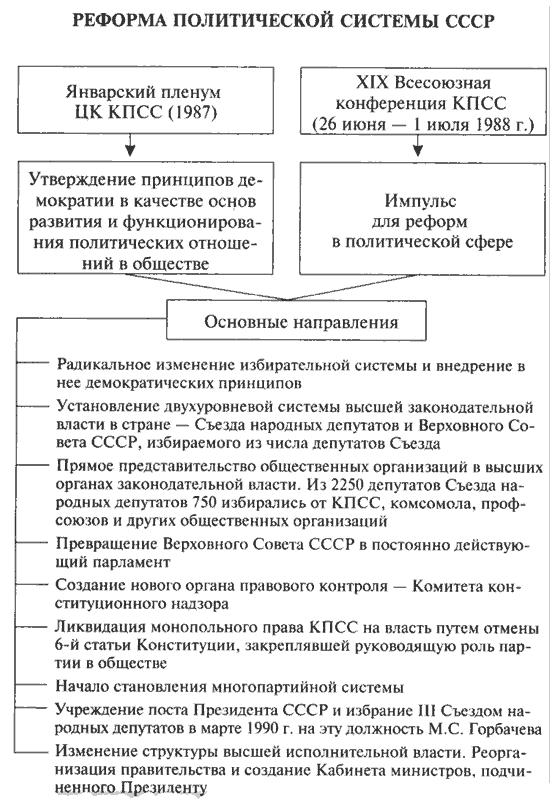 Во время эпохи застоя СССР достиг своего апогея, добился ядерного паритета с США и был признан супердержавой. Доступность жилья, медицинского обслуживания и высшего образования были беспрецедентными по советским понятиям. Владение предметами быта — холодильниками и автомашинами — стало реальностью для значительной части населения.С другой стороны, зависимость от экспорта полезных ископаемых привела к отсутствию необходимых реформ в экономике. К середине 1970-х годов рост не ресурсных секторов экономики значительно замедлился. Признаками этого были отставание в высокотехнологических областях, плохое качество продукции, неэффективное производство и низкий уровень производительности труда. Проблемы переживало сельское хозяйство, и страна тратила большие деньги для закупок продовольствия.Промышленность:постоянное снижение темпов роста;отставание в научно-техническом прогрессе от развитых стран в невоенной сфере;господство экстенсивных форм ведения хозяйства;растущее противоречие между господством командной системы и попытками её реформированияСельское хозяйство:тяжелейшее состояние аграрного сектора;рост импорта продовольствия;ухудшение экологического состояния земель в результате чрезмерной химизации и мелиорации;неудачные попытки создания АПК (агропромышленных комплексов)Причины:неэффективность социалистической экономической системы:господство командно-административной системы;отсутствие у населения реальных экономических стимулов к труду;отсутствие конкурентной экономической средыОТРИЦАНИЕ ОСНОВ РЫНОЧНОГО ХОЗЯЙСТВАПричины:неэффективность социалистической экономической системы:господство командно-административной системы;отсутствие у населения реальных экономических стимулов к труду;отсутствие конкурентной экономической средыОТРИЦАНИЕ ОСНОВ РЫНОЧНОГО ХОЗЯЙСТВАМ.С. Горбачёв – советский государственный и политический деятель, первый и последний президент СССР (с марта 1990 г. по декабрь 1991 г.). С 13 лет работал помощником комбайнёра, был награждён орденом Трудового Красного Знамени. После окончания МГУ им. М.В. Ломоносова был направлен в Ставрополь, с 1970 г. по 1978 г. возглавлял Ставропольский крайком КПСС. В марте 1985 г. стал генеральным секретарём ЦК КПСС, с 1988 г. — председателем Президиума Верховного Совета СССР. Лауреат Нобелевской премии мира (1990). С января 1992 г. — председатель Фонда социально-политических исследований (Фонд Горбачёва)1895 – 1987Курс на ускорение социально-экономического развития страны.Начало антиалкогольной кампании.Чернобыльская трагедия (1986).Перестройка управления народным хозяйством.Перевод предприятий на хозрасчёт1988 – 1989 Начало развития частной инициативы и предпринимательства (индивидуальная трудовая деятельность и предпринимательство).Начало реформы политической системы.Начало межнациональных конфликтов1990 – 1991 Углубление реформы политической системы.Отмена монопольного права КПСС на власть.Учреждение поста президента СССР.Выработка путей перехода к рыночной экономике.Августовские события 1991 г.Крах перестройки.Распад СССР.